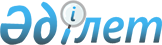 Об утверждении Перечня вредных организмов, борьба с которыми осуществляется за счет бюджетных средств, и Правил проведения фитосанитарных мероприятийПриказ Министра сельского хозяйства Республики Казахстан от 19 марта 2020 года № 100. Зарегистрирован в Министерстве юстиции Республики Казахстан 31 марта 2020 года № 20213.
      В соответствии с подпунктом 6-1) пункта 1 статьи 6 Закона Республики Казахстан "О государственном регулировании развития агропромышленного комплекса и сельских территорий" ПРИКАЗЫВАЮ:
      Сноска. Преамбула - в редакции приказа и.о. Министра сельского хозяйства РК от 10.01.2022 № 3 (вводится в действие по истечении десяти календарных дней после дня его первого официального опубликования).


      1. Утвердить прилагаемые:
      1) Перечень вредных организмов, борьба с которыми осуществляется за счет бюджетных средств, согласно приложению 1 к настоящему приказу;
      2) Правила проведения фитосанитарных мероприятий согласно приложению 2 к настоящему приказу.
      2. Департаменту ветеринарной, фитосанитарной и пищевой безопасности Министерства сельского хозяйства Республики Казахстан в установленном законодательством порядке обеспечить:
      1) государственную регистрацию настоящего приказа в Министерстве юстиции Республики Казахстан;
      2) размещение настоящего приказа на интернет-ресурсе Министерства сельского хозяйства Республики Казахстан после его официального опубликования.
      3. Контроль за исполнением настоящего приказа возложить на курирующего вице-министра сельского хозяйства Республики Казахстан.
      4. Настоящий приказ вводится в действие по истечении 10 (десяти) календарных дней после дня его первого официального опубликования.
      "СОГЛАСОВАН"Министерство финансовРеспублики Казахстан Перечень вредных организмов, борьба с которыми осуществляется за счет бюджетных средств
      Нестадные саранчовые (богарный прус, малая крестовичка, степной конек, травянка Фишера, кобылки: атбасарская, белополосая, бескрылая или пешая, крестовая, сибирская, степная, темнокрылая, чернополосая). Правила проведения фитосанитарных мероприятий Глава 1. Общие положения
      1. Настоящие Правила проведения фитосанитарных мероприятий (далее – Правила) разработаны в соответствии с подпунктом 6-1) пункта 1 статьи 6 Закона Республики Казахстан "О государственном регулировании развития агропромышленного комплекса и сельских территорий", подпунктом 10) статьи 6 Закона Республики Казахстан "О защите растений" (далее – Закон) и определяют порядок проведения фитосанитарных мероприятий.
      Сноска. Пункт 1 - в редакции приказа и.о. Министра сельского хозяйства РК от 10.01.2022 № 3 (вводится в действие по истечении десяти календарных дней после дня его первого официального опубликования).


      2. В настоящих Правилах используются следующие основные понятия:
      1) особо опасные вредные организмы – вредители и болезни растений, способные к периодическому массовому размножению и распространению, причиняющие экономический, экологический ущерб и внесенные в перечень особо опасных вредных организмов, утвержденный приказом Министра сельского хозяйства Республики Казахстан от 30 марта 2015 года № 4-4/282 "Об утверждении перечня карантинных объектов и чужеродных видов, по отношению к которым устанавливаются и осуществляются мероприятия по карантину растений, и перечня особо опасных вредных организмов" (зарегистрирован в Реестре государственной регистрации нормативных правовых актов № 11739);
      2) вредные организмы – вредители, сорняки и болезни растений, отрицательно действующие на почву, растительность и сельскохозяйственную продукцию;
      3) экономический порог вредоносности (далее – ЭПВ) – численность вредных и особо опасных вредных организмов, вызывающая потери растениеводческой продукции, при которой необходимо проведение фитосанитарных мероприятий;
      4) пестициды – химические и (или) биологические препараты (инсектициды, родентициды, фунгициды, гербициды, противовсходовые средства и регуляторы роста растений, дефолианты, десиканты), используемые для борьбы с вредными и особо опасными вредными организмами, карантинными объектами и чужеродными видами, вредителями хранящейся сельскохозяйственной продукции, а также для протравливания семян, предуборочного просушивания, удаления листьев и регулирования роста растений;
      5) уполномоченный орган в области защиты растений (далее – уполномоченный орган) – центральный исполнительный орган, осуществляющий руководство в области защиты растений, а также в пределах своих полномочий межотраслевую координацию;
      6) поставщик – физическое лицо, осуществляющее предпринимательскую деятельность, юридическое лицо (за исключением государственных учреждений, если иное не установлено законами Республики Казахстан), временное объединение юридических лиц (консорциум), выступающие в качестве контрагента заказчика в заключенном с ним договоре о государственных закупках;
      7) фитосанитарный прогноз – предварительное определение возможного распространения и степени развития вредных и особо опасных вредных организмов в целях планирования сроков и объемов проведения фитосанитарных мероприятий;
      8) фитосанитарный мониторинг – система мероприятий, включающая обследование, наблюдение, учет развития и распространения вредных и особо опасных вредных организмов, а также разработку на их основе фитосанитарного прогноза;
      9) фитосанитарные нормативы – установленные параметры величин, используемые для определения объемов фитосанитарных мероприятий;
      10) фитосанитарные мероприятия – комплекс мер, обеспечивающих уничтожение и (или) снижение численности и вредоносности вредных и особо опасных вредных организмов ниже ЭПВ. Глава 2. Порядок проведения фитосанитарных мероприятий
      3. Основным критерием для введения соответствующей бюджетной программы на проведение фитосанитарных мероприятий являются данные фитосанитарного прогноза по объемам проведения фитосанитарных мероприятий на территории соответствующей области (города республиканского значения, столицы), составляемые государственным учреждением "Республиканский методический центр фитосанитарной диагностики и прогнозов" Комитета государственной инспекции в агропромышленном комплексе Министерства сельского хозяйства Республики Казахстан (далее – Методический центр) на основе летне-осенних обследований территорий, проведенных в предшествующем году.
      Для фитосанитарного прогноза по объемам проведения фитосанитарных мероприятий также учитываются данные фитосанитарного мониторинга физических и юридических лиц, деятельность которых связана с объектами государственного фитосанитарного контроля (далее – субъекты).
      4. Площадь, подлежащая химическим обработкам, определяется согласно значениям ЭПВ и составляется на основе данных Методического центра:
      для нестадных саранчовых составляет 8 и более личинок на 1 квадратный метр;
      для вредных и особо опасных вредных организмов согласно фитосанитарным нормативам, утвержденным приказом Министра сельского хозяйства Республики Казахстан от 29 июня 2015 года № 15-02/584 "Об утверждении фитосанитарных нормативов, форм фитосанитарного учета, а также Правил их представления" (зарегистрирован в Реестре государственной регистрации нормативных правовых актов № 11913) (далее – фитосанитарные нормативы).
      5. Фитосанитарный мониторинг по выявлению мест заселения вредными и особо опасными вредными организмами проводится Методическим центром на постоянной основе в период развития и распространения вредных и особо опасных вредных организмов.
      6. Субъекты осуществляют на своих территориях фитосанитарный мониторинг и в случае выявления вредных и особо опасных вредных организмов с численностью выше ЭПВ, за исключением стадных саранчовых (азиатская, мароккская и итальянский прус) и нестадных саранчовых, проводят фитосанитарные мероприятия.
      7. Фитосанитарные мероприятия против вредных и особо опасных вредных организмов, за исключением стадных саранчовых (азиатская, мароккская и итальянский прус) и нестадных саранчовых, осуществляются за счет средств субъектов. 
      8. Фитосанитарные мероприятия, осуществляемые за счет субъектов, включают в себя проведение фитосанитарных мероприятий против вредных и особо опасных вредных организмов, за исключением фитосанитарных мероприятий против стадных саранчовых (азиатская, мароккская и итальянский прус) и нестадных саранчовых, указанных в пунктах 13 и 23 настоящих Правил.
      9. Фитосанитарные мероприятия против вредных и особо опасных вредных организмов осуществляются пестицидами, разрешенными для применения на территории Республики Казахстан.
      10. На основании систематических наблюдений по учету фенологии развития вредных и особо опасных вредных организмов, защищаемой культуры и (или) насаждений Методический центр проводит оперативное оповещение (сигнализационное сообщение) субъектов, местных исполнительных органов и районных территориальных подразделений ведомства уполномоченного органа о необходимости проведения обследований территорий и сроках проведения фитосанитарных мероприятий.
      11. Контроль за проведением фитосанитарного мониторинга и фитосанитарных мероприятий осуществляются ведомством уполномоченного органа и (или) его территориальными подразделениями. Параграф 1. Порядок проведения фитосанитарных мероприятий против нестадных саранчовых
      12. Организация и проведение фитосанитарных мероприятий по борьбе с нестадными саранчовыми с численностью выше ЭПВ осуществляются местными исполнительными органами областей, городов республиканского значения, столицы (далее – местные исполнительные органы).
      13. Фитосанитарные мероприятия против нестадных саранчовых включают в себя закуп пестицидов, услуг по их хранению, транспортировке, химической обработке мест заселения нестадными саранчовами с численностью выше ЭПВ осуществляется за счет и в пределах средств, предусмотренных в областном бюджете, бюджете города республиканского значения, столицы на соответствующий финансовый год в рамках утвержденной местным представительным органом области, города республиканского значения, столицы бюджетной программы. 
      14. Бюджетные средства для проведения борьбы с нестадными саранчовами по каждому виду планируются на основе данных представляемых Методическим центром, согласованных с областным (городом республиканского значения, столицей) территориальным подразделением ведомства уполномоченного органа и утверждаемых местным исполнительным органом прогнозируемых объемов обработок.
      15. Закуп пестицидов, услуг по их хранению, транспортировке, химической обработке мест заселения нестадными саранчовыми с численностью выше ЭПВ осуществляется местными исполнительными органами в соответствии с Законом Республики Казахстан "О государственных закупках" (далее – Закон о государственных закупках) и Правилами осуществления государственных закупок, утвержденными приказом Министра финансов Республики Казахстан от 11 декабря 2015 года № 648 (зарегистрирован в Реестре государственной регистрации нормативных правовых актов № 12590) (далее – Правила государственных закупок).
      Сноска. Пункт 15 - в редакции приказа и.о. Министра сельского хозяйства РК от 10.01.2022 № 3 (вводится в действие по истечении десяти календарных дней после дня его первого официального опубликования).


      16. Химическая обработка мест заселения нестадными саранчовами с численностью выше ЭПВ, хранение и транспортировка пестицидов до мест выполнения работ по химической обработке мест заселения нестадными саранчовами с численностью выше ЭПВ, осуществляется поставщиками в соответствии с требованиями технического регламента о безопасности средств защиты растений (пестицидов), утверждаемым уполномоченным органом на основании подпункта 5) статьи 6 Закона.
      17. Площади по проведению химических обработок против нестадных саранчовых, определяются согласно значениям ЭПВ и составляются на основе данных Методического центра, согласовываются с областными (городов республиканского значения, столицы) территориальными подразделениями ведомства уполномоченного органа и предоставляются в местные исполнительные органы. 
      18. Проведение химической обработки мест заселения нестадными саранчовами выше ЭПВ осуществляется поставщиками в оптимальные сроки обработок путем опрыскивания мест заселения авиационным и (или) наземными способами.
      19. Расчет потребности в специальной технике для проведения химических обработок мест заселения нестадными саранчовыми выше ЭПВ осуществляется с учетом погодно-климатических, географических условий и рельефа местности в течение 23 (двадцати трех) календарных дней, с нормой выработки:
      по судам сверхлегкой авиации – 1 500 гектаров за сутки;
      по судам легкой авиации – 1 200 гектаров за сутки; 
      по беспилотным авиационным системам – 50 гектаров за сутки;
      по аэрозольным генераторам всех типов – 750 гектаров за сутки;
      по наземным вентиляторным и штанговым опрыскивателям – 100 гектаров за сутки;
      по наземным атомайзерным, ультрамалообъемным опрыскивателям всех модификаций – 150 гектаров за сутки;
      по ранцевым опрыскивателям – 5 гектаров за сутки.
      Сноска. Пункт 19 - в редакции приказа Министра сельского хозяйства РК от 02.02.2024 № 39 (вводится в действие по истечении десяти календарных дней после дня его первого официального опубликования).


      20. Фактическая площадь мест заселения нестадными саранчовыми с численностью выше ЭПВ в соответствующем году подтверждается актом обследования по форме согласно приложению к настоящим Правилам.
      21. Акт обследования подписывается комиссией, созданной решением местного исполнительного органа (далее – комиссия), в составе: председатель комиссии – руководитель (или его заместителя) структурного подразделения местного исполнительного органа в области защиты растений, члены комиссии – специалисты структурного подразделения местного исполнительного органа в области защиты растений и субъекты, в течение 3 (трех) рабочих дней после завершения обследования.
      При этом в случае обследования земель запаса в состав комиссии включаются представители Методического центра и структурного подразделения местного исполнительного органа в области земельных отношений. Параграф 2. Порядок проведения фитосанитарных мероприятий против стадных саранчовых (азиатская, мароккская и итальянский прус)
      22. Организация фитосанитарных мероприятий против стадных саранчовых (азиатская, мароккская и итальянский прус) осуществляется ведомством уполномоченного органа за счет и в пределах средств, предусмотренных в республиканском бюджете на соответствующий финансовый год в рамках соответствующей бюджетной программы.
      23. Фитосанитарные мероприятия по борьбе со стадными саранчовами (азиатская, мароккская и итальянский прус) включают в себя:
      1) закуп пестицидов для проведения химических обработок против стадных саранчовых (азиатская, мароккская и итальянский прус) с численностью выше ЭПВ, а также формирование, хранение и обновление запаса пестицидов;
      2) закуп услуг по хранению и транспортировке пестицидов против стадных саранчовых (азиатская, мароккская и итальянский прус) с численностью выше ЭПВ;
      3) закуп услуг по проведению химической обработки мест заселения стадными саранчовыми (азиатская, мароккская и итальянский прус) с численностью выше ЭПВ.
      24. Бюджетные средства для проведения фитосанитарных мероприятий против стадных саранчовых (азиатская, мароккская и итальянский прус) по каждому виду планируются на основе данных представляемых Методическим центром, согласованных с областным территориальным подразделением ведомства уполномоченного органа прогнозируемых объемов обработок.
      25. Закуп пестицидов для проведения химических обработок против стадных саранчовых (азиатская, мароккская и итальянский прус) с численностью выше ЭПВ, а также закуп услуг по хранению и транспортировке пестицидов против стадных саранчовых (азиатская, мароккская и итальянский прус) с численностью выше ЭПВ и услуг по проведению химической обработки мест заселения стадными саранчовыми (азиатская, мароккская и итальянский прус) с численностью выше ЭПВ осуществляется ведомством уполномоченного органа в соответствии с Законом о государственных закупках и Правилами государственных закупок.
      26. Расчет потребности в специальной технике для проведения химических обработок против стадных саранчовых (азиатская, мароккская и итальянский прус) осуществляется с учетом погодно-климатических, географических условий и рельефа местности в течение 23 (двадцати трех) календарных дней, с нормой выработки:
      по судам сверхлегкой авиации – 1 500 гектаров за сутки;
      по судам легкой авиации – 1 200 гектаров за сутки; 
      по беспилотным авиационным системам – 50 гектаров за сутки;
      по аэрозольным генераторам всех типов – 750 гектаров за сутки;
      по наземным вентиляторным и штанговым опрыскивателям – 100 гектаров за сутки;
      по наземным атомайзерным, ультрамалообъемным опрыскивателям всех модификаций – 150 гектаров за сутки;
      по ранцевым опрыскивателям – 5 гектаров за сутки.
      Сноска. Пункт 26 - в редакции приказа Министра сельского хозяйства РК от 02.02.2024 № 39 (вводится в действие по истечении десяти календарных дней после дня его первого официального опубликования).


      27. Хранение пестицидов осуществляется централизованно, а также в ходе оперативных мероприятий поставщиками услуг по хранению пестицидов при наличии складских помещений в регионах в соответствии с техническим регламентом о безопасности средств защиты растений (пестицидов), утверждаемым уполномоченным органом на основании подпункта 5) статьи 6 Закона. 
      28. Проведение химической обработки мест заселения стадными саранчовыми (азиатская, мароккская и итальянский прус), с учетом фитосанитарных нормативов осуществляется поставщиками услуг по проведению химической обработки мест заселения стадными саранчовыми (азиатская, мароккская и итальянский прус) с численностью выше ЭПВ в оптимальные сроки обработок путем опрыскивания мест заселения авиационным и (или) наземными способами.
      29. Площади по проведению химических обработок против стадных саранчовых (азиатская, мароккская и итальянский прус) определяются согласно значениям ЭПВ и составляются на основе данных Методического центра, согласовываются с местными исполнительными органами и представляются в ведомство уполномоченного органа. Акт обследования от "__" ________ 20__года № ____
      __________________________
      (место заключения акта)
      Комиссия, созданная _____________________________________________
                         (указать: чьим решением создана, дату и номер решения)
      составила настоящий акт обследования о нижеследующем:
      Председатель Комиссии ___________________________________________________                                                                    (подпись, фамилия, имя, отчество (при его наличии))
      Члены Комиссии _________________________________________________________                                                                   (подпись, фамилия, имя, отчество (при его наличии))
      Физическое или юридическое лицо/Представители
      ________________________________________________________________________________   (подпись, фамилия, имя, отчество (при его наличии) физического лица или        наименование юридического лица)/(подпись, фамилия, имя, отчество (при его наличии))
      Примечание: * – при обследовании земель запаса подписывается представителем государственного учреждения "Республиканский методический центр фитосанитарной диагностики и прогнозов" Комитета государственной инспекции в агропромышленном комплексе Министерства сельского хозяйства Республики Казахстан и структурного подразделения местного исполнительного органа областей, городов республиканского значения и столицы, осуществляющее функции в области земельных отношений.
					© 2012. РГП на ПХВ «Институт законодательства и правовой информации Республики Казахстан» Министерства юстиции Республики Казахстан
				
      Министр сельского хозяйства Республики Казахстан

С. Омаров
Приложение 1
к приказу Министра сельского
хозяйства Республики Казахстан
от 19 марта 2020 года № 100Приложение 2 к приказу
Министра сельского хозяйства
Республики Казахстан
от 19 марта 2020 года № 100Приложение
к Правилам проведения
фитосанитарных мероприятий
Наименование сельского округа
Наименование вредного организма
Обследованная площадь, гектар
Заселенная площадь, гектар
Заселенная площадь, гектар
Подлежит обработке, гектар
Наименование сельского округа
Наименование вредного организма
Обследованная площадь, гектар
всего
выше экономического порога вредоносности
Подлежит обработке, гектар 1 2 3 4 5 6
Всего